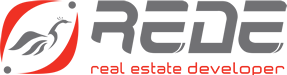 La Re.De. srl seleziona laureandi e studenti di Ingegneria per tirocinio presso le sedi di Lecce o di Milano.Figure e competenze richieste ed ambito del tirocinio:- gestionale, project e construction management;- computazione, analisi costi, contabilità lavori, budget finanziario, acquisti e forniture;- impianti progettazione e direzione lavori;- progettazione BIM con Revit.Per info ed inoltro candidature:Riferimento mail: pasquale.pagnello@re-de.com Riferimento telefonico: Arch. Antonella Carluccio 348.4991539